                                                                                 ADSCRIPCION: DIRECCION DE PREVENCION SOCIAL DEL DELITO					                               OFICIO No. 034/2019                                                                              ASUNTO: REMISION DE CIRCULARES DEL MES DE ABRIL DEL 2019	             SAN PEDRO TLAQUEPAQUE, A 03 DE MAYO DEL 2019L.T.S. YADIRA ALEJANDRA PARTIDA GOMEZ.			SUB DIRECTORA DE VINCULACION CIUDADANADE LA POLICIA PREVENTIVA MPAL. DE SAN PEDRO, TLAQUEPAQUEP R E S E N T E .Por éste conducto reciba un cordial saludo, ocasión que aprovecho para  dar seguimiento al oficio IF-215/2018 en el cual solicita las circulares elaboradas durante el mes de abril en esta Dirección de Prevención Social del Delito de la Comisaria de la Policía Preventiva Municipal de San Pedro Tlaquepaque, conforme al Artículo 15 Fracción III de la Ley de Transparencia y acceso a la información pública del Estado de Jalisco y sus municipios, de lo cual se desprende lo siguiente:Con relación a lo anterior hago de su conocimiento que NO se elaboró ninguna circular en esta Dirección, durante el mes de Abril del 2019.Lo anterior para su conocimiento y sin otro asunto al respecto,  me despido de Usted quedando a sus órdenes para cualquier duda o aclaración.A T E N T A M E N T E“2019, AÑO DE IGUALDAD DE GENERO  EN JALISCO.SUBDIRECTOR DE PREVENCION SOCIAL DEL DELITO._________________________________________________	LIC. FELIPE DE JESUS CARRANZA TAMARIZ.FJCT/lrc.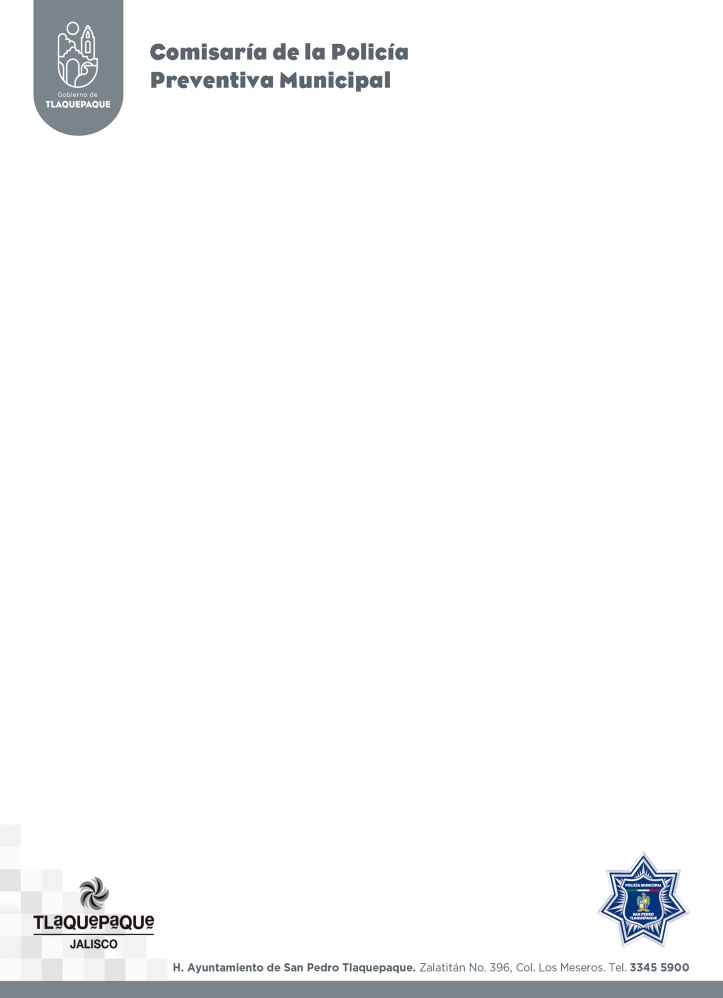                                            ADSCRIPCION: DIRECCION DE PREVENCION SOCIAL DEL DELITO                                                                                                                                                            OFICIO No. 035/2019                                                              ASUNTO: INFORME DE VIAJES REALIZADOS EN EL MES DE ABRIL DEL 2019                                                                                                   SAN PEDRO TLAQUEPAQUE, A 03 DE MAYO DEL 2019L.T.S. YADIRA ALEXANDRA PARTIDA GOMEZSUB DIRECTORA DE VINCULACION CIUDADANADE  LA POLICIA  PREVENTIVA MPAL.DE SAN PEDRO, TLAQUEPAQUE.	P R E S E N T E .Por éste conducto reciba un cordial saludo, ocasión que aprovecho para dar seguimiento a su atento oficio IF 215/2018 donde solicita con fundamento en el Artículo 8 Fracción V, inciso S de la Ley de Transparencia y Acceso a la información Pública del Estado de Jalisco y sus Municipios, el informe de los gastos por concepto de viáticos en viajes oficiales.Cabe mencionar que durante el mes de abril NO se realizaron viajes de trabajo, motivo por el cual NO se registran gastos por concepto de viáticos.Sin otro asunto al respecto y agradeciendo de antemano el apoyo brindado a la presente, me despido de usted quedando como su atento y seguro servidor.A T E N T A M E N T E“2019, AÑO DE IGUALDAD DE GENERO  EN JALISCO.SUBDIRECTOR DE PREVENCION SOCIAL DEL DELITO._________________________________________________	LIC. FELIPE DE JESUS CARRANZA TAMARIZ.FJCT/lrc.ADSCRIPCION: DIRECCION DE PREVENCION SOCIAL DEL DELITO         OFICIO No. 036/2019ASUNTO: REMISION DE AGENDA DEL MES DE ABRIL DEL 2019SAN PEDRO TLAQUEPAQUE, A 03 DE MAYO DEL 2019L.T.S. YADIRA ALEXANDRA PARTIDA GOMEZSUB DIRECTORA DE VINCULACION CIUDADANADE  LA POLICIA  PREVENTIVA MPAL.DE SAN PEDRO, TLAQUEPAQUE.	P R E S E N T E .Por éste conducto reciba un cordial saludo, ocasión que aprovecho para dar seguimiento a su atento oficio IF 215/2018 en el cual solicita la agenda laboral de esta Dirección de Prevención Social del Delito de la Comisaria de la Policía Preventiva Municipal de San Pedro Tlaquepaque, conforme al Artículo 8 Fracción VI, inciso H de la Ley de Transparencia y Acceso a la información Pública del Estado de Jalisco y sus Municipios, de lo cual se desprende lo siguiente:Durante el mes de abril se llevaron a cabo programas en diversos puntos de este municipio de San Pedro Tlaquepaque, mismos que se desglosan en el anexo.Se anexa calendario de  agenda mensual de abril del 2019.Lo anterior para su conocimiento y sin otro asunto al respecto,  me despido de Usted quedando a sus órdenes para cualquier duda o aclaración.  A T E N T A M E N T E“2019, AÑO DE IGUALDAD DE GENERO  EN JALISCO.SUB DIRECTOR DE PREVENCION SOCIAL DEL DELITO.____________________________________________LIC. FELIPE DE JESUS CARRANZA TAMARIZFJCT/lrc.                                                                                      ADSCRIPCION: DIRECCION DE PREVENCION SOCIAL DEL DELITO   			 				                                     OFICIO No. 033/2019	                      ASUNTO: REMISION DE INFORME DE ACTIVIDADES DE  ABRIL DEL 2019				                                                        SAN PEDRO TLAQUEPAQUE, A 03 DE MAYO DEL 2019.L.T.S. YADIRA ALEXANDRA PARTIDA GOMEZSUB DIRECTORA DE VINCULACION CIUDADANA DE LA POLICIA PREVENTIVA MPAL. DE SAN PEDRO TLAQUEPAQUE.	P R E S E N T E.P		                                                    	 Por  medio del presente le envió un cordial saludo, ocasión que aprovecho para  remitir  el informe de actividades correspondiente al mes de Abril del 2019, en el cual se describen las acciones realizadas durante el periodo mencionado, en la Dirección de Prevención Social del Delito de la Comisaria de la Policía Preventiva Municipal de San Pedro Tlaquepaque.g	Durante el mes de abril se tuvieron reuniones en diversos puntos y oficinas de este Municipio de San Pedro Tlaquepaque, mismo que se desglosa en el anexo.Se adjunta calendario de actividades del mes de abril del 2019.Lo anterior para su conocimiento y sin otro asunto al respecto,  me despido de Usted quedando a sus órdenes para cualquier duda o aclaración. A T E N T A M E N T E“2019, AÑO DE IGUALDAD DE GENERO  EN JALISCO.SUBDIRECTOR DE PREVENCION SOCIAL DEL DELITO._________________________________________________	LIC. FELIPE DE JESUS CARRANZA TAMARIZ.FJCT/lrc.